Appendix ATable A1. Clinical features and basal levels of IL-1β cytokine in migraine patients (n = 64).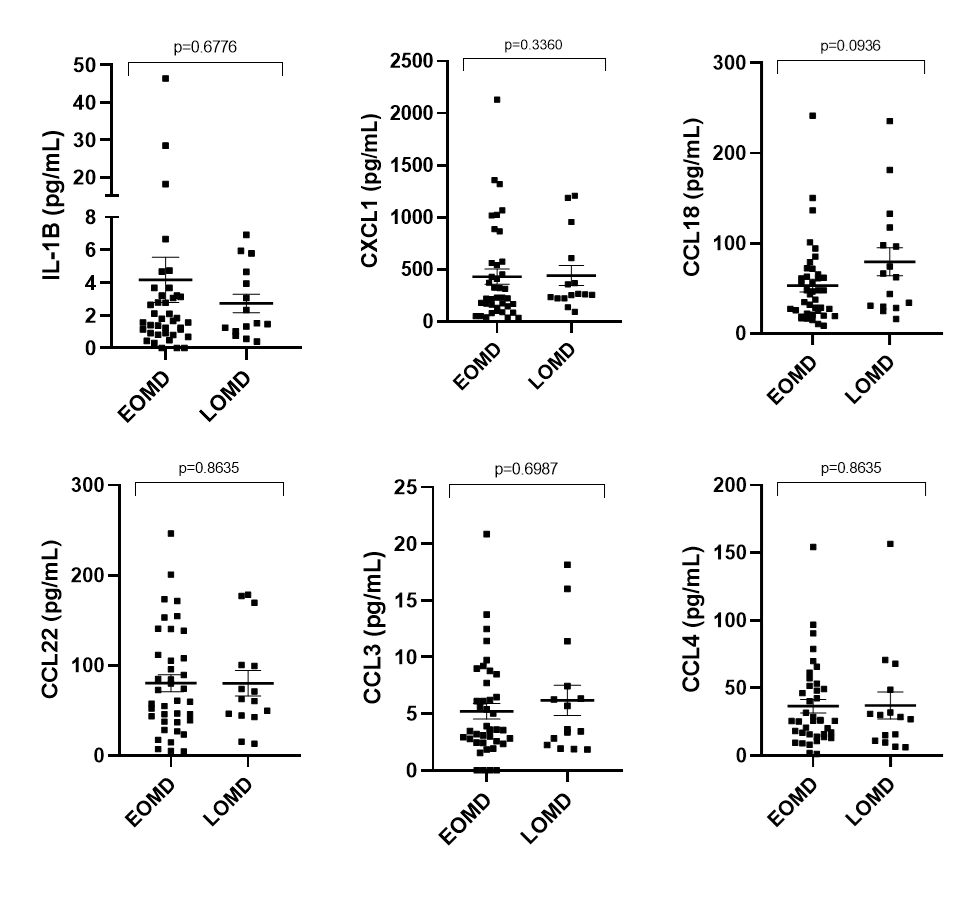 Figure A1. Scattered plot showing cytokines levels in the supernatant of PBMCs from patients with EOMD and LOMD.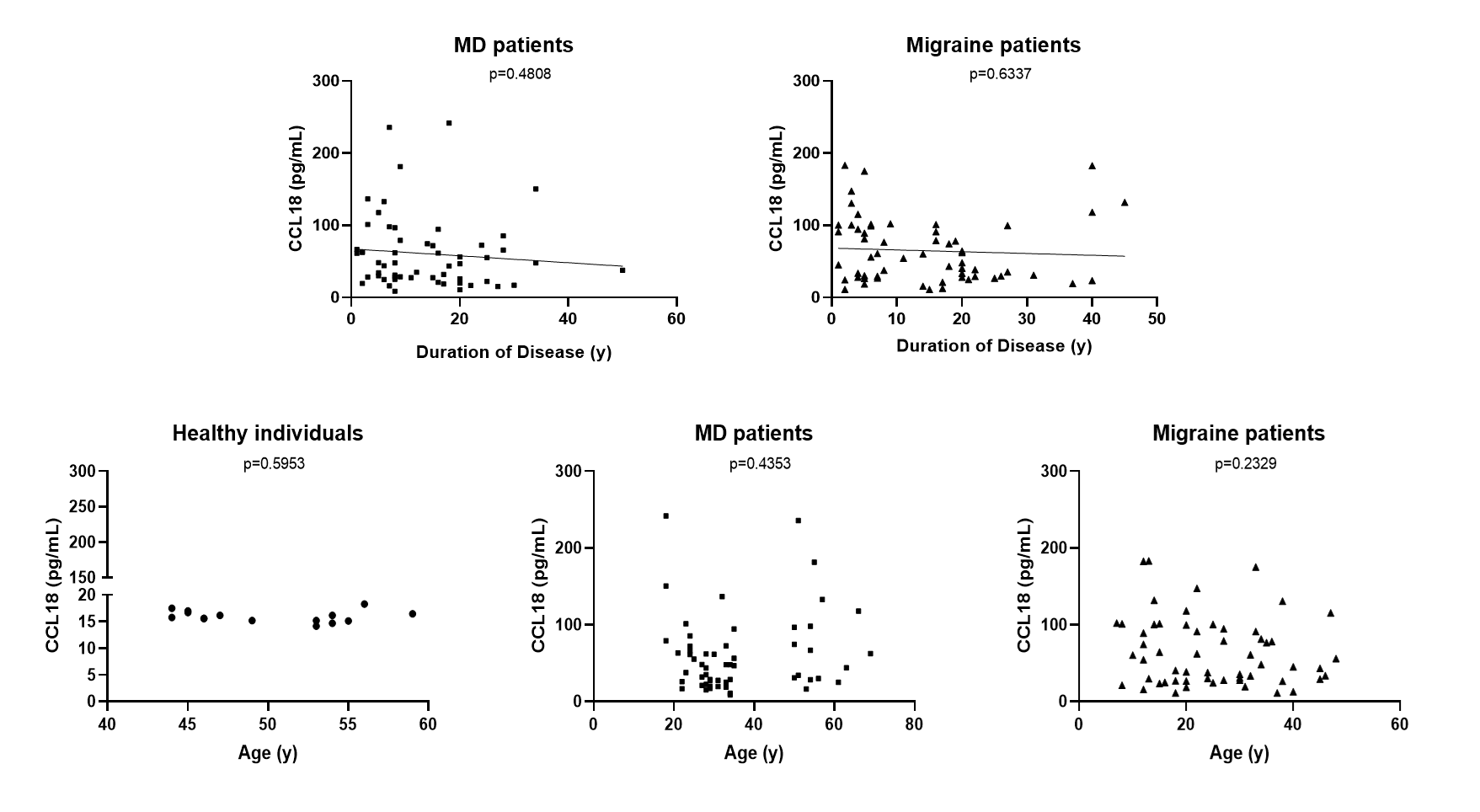 Figure A2. Scattered plots showing CCL18 levels as a function of age of patients and years of disease evolution in healthy controls, patients with MD and migraine. No association was found between CCL18 levels and duration of disease or age of individuals.PatientGenderAgeAge of onsetDuration of DiseaseType of migraineHearing LossIL-1ß levels1woman25205with auraNo2.652woman261214without auraNo1.243man21156with auraNo4.214man17125without auraNo4.405man531240with auraNo4.786man551540without auraNo07man331211without auraNo5.028man39327with auraNo5.779woman241014without auraNo0.4310man20137with auraNo011man301218with auraNo012man391326without auraNo013woman472027without auraNo0.0214woman15132with auraNo015woman34331without auraNo26.3116woman38335with auraNo6.8817woman402911with auraYes474.7618woman321517without auraNo7.4019woman342013with auraNo1.3420woman25223with auraNo2.5321woman20146without auraNo6.0322woman41383without auraNo3.4923woman591445with auraNo29.7724woman27252with auraNo69.3425woman37316without auraNo1149.7326woman34313with auraYes155.7027woman25187without auraNo1.1328man25817with auraNo1.7429man351520without auraNo1.5430woman452025without auraNo1.7431man43358with auraNo2.9232woman51474without auraNo8.5833woman24816without auraNo2.1434woman14141with auraNo1.3435man1679without auraNo2.1436man28253without auraNo1.5437woman382216with auraNo1.3438woman422022without auraNo1.7439woman613031without auraNo2.5340woman381820with auraNo1.1341woman371621without auraNo0.7242woman573027with auraNo6.3043woman43385without auraNo0.9344man683137without auraNo0.7245woman432716without auraNo1.5446woman634518without auraNo15.7147woman31274without auraNo0.7248man574017without auraNo0.9349woman20182without auraNo050woman31274with auraNo4.8251woman503020without auraNo1.3452woman41401with auraNo6.8553woman50464with auraNo1.7454woman29245without auraNo0.7255woman54486without auraNo1.3456woman543420without auraNo1.2457woman602040with auraNo2.7358woman422220without auraNo4.2659man32248with auraNo3.3060woman674522without auraNo2.5361man523715without auraNo0.062woman39345without auraNo5.7563woman523220without auraYes3.6964woman553619without auraNo0.93